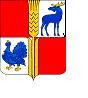 О внесении изменений в постановление Администрации муниципального района ИсаклинскийСамарской области от 26.03.2013 г. № 247          В целях создания условий для развития сельскохозяйственного производства на территории муниципального района Исаклинский, расширения рынка сельскохозяйственной продукции, сырья и продовольствия, содействие развитию малого и среднего предпринимательства, в соответствии с Законом Самарской области от 03.04.2009г. № 41- ГД  «О наделении органов местного самоуправления на территории Самарской области отдельными государственными полномочиями по поддержке сельскохозяйственного производства», постановлением Правительства Самарской области от 28.03.2017г. № 188              «О внесении изменений в постановление Правительства Самарской области от 19.02.2013 № 44 «О мерах, направленных на реализацию переданных органам местного самоуправления на территории Самарской области отдельных государственных полномочий по поддержке сельскохозяйственного производства» Администрация муниципального района Исаклинский  ПОСТАНОВЛЯЕТ:1.Внести в постановление Администрации муниципального района Исаклинский Самарской области от 26.03.2013 года № 247 «Об утверждении Порядка предоставления в 2016 – 2018 годах субсидий малым формам хозяйствования, осуществляющим свою деятельность на территории Самарской области, в целях возмещения части затрат на уплату процентов по долгосрочным, среднесрочным и краткосрочным кредитам (займам)» следующие изменения:1.1.  В пункте 1 слова «в 2016 – 2018 годах» заменить словами «в 2017 – 2019 годах»;1.2. Порядок предоставления в 2016-2018 годах субсидий малым формам хозяйствования, осуществляющим свою деятельность на территории Самарской области, в целях возмещения части затрат на уплату процентов по долгосрочным, среднесрочным и краткосрочным кредитам (займам) изложить в редакции согласно приложению к настоящему постановлению.2. Настоящее постановление вступает в силу со дня его официального опубликования.             3. Контроль за выполнением настоящего постановления оставляю за собой.	Глава муниципальногорайона Исаклинский                                                                       В.Д. Ятманкин